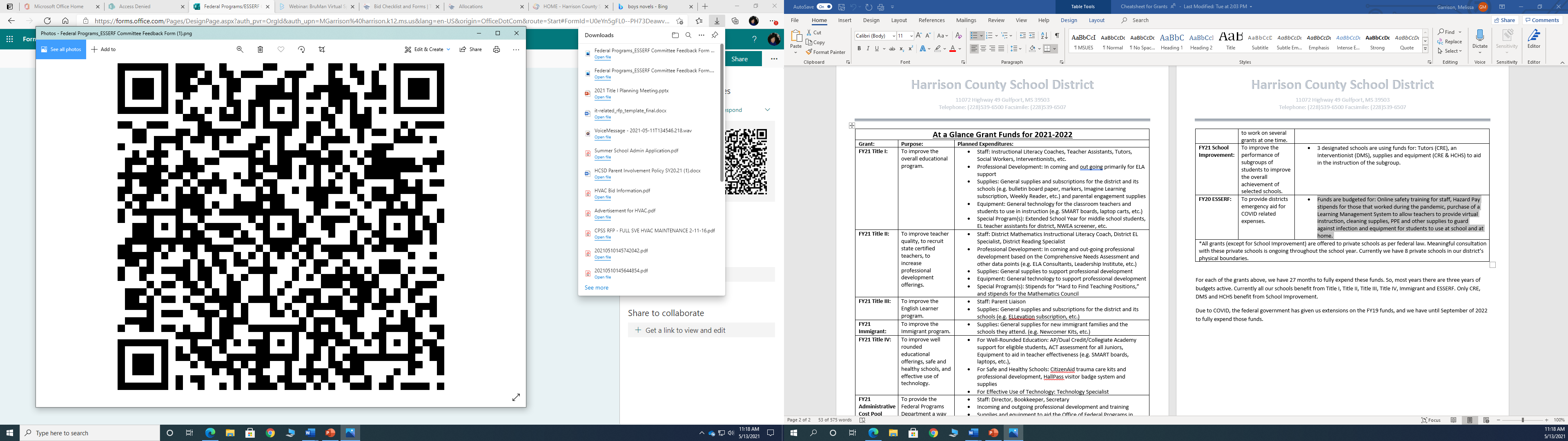 At-a-Glance Grant Funds for 2021-2022At-a-Glance Grant Funds for 2021-2022At-a-Glance Grant Funds for 2021-2022Grant:Purpose: Planned Expenditures:FY22 Title I:To improve the overall educational program.Staff: Instructional Literacy Coaches, Teacher Assistants, Tutors, Social Workers, Interventionists, EL Specialist, etc. Professional Development: In coming and outgoing primarily for English Language Arts supportSupplies: General supplies and subscriptions for the district and its schools (e.g. bulletin board paper, markers, Imagine Learning subscription, Weekly Reader, etc.) and parental engagement suppliesEquipment: General technology for the classroom teachers and students to use in instruction (e.g. SMART boards, laptop carts, etc.) Special Program(s): Extended School Year for middle school students, EL teacher assistants for district, NWEA screener, etc.FY22 Title II:To improve teacher quality, to recruit state certified teachers, to increase professional development offerings.Staff: 2 District Instructional SpecialistsProfessional Development: In coming and out-going professional development based on the Comprehensive Needs Assessment and other data points (e.g. ELA Consultants, Leadership Institute, etc.) Supplies: General supplies to support professional developmentEquipment: General technology to support professional development Special Program(s): Stipends for “Hard to Find Teaching Positions,” and stipends for the Mathematics CouncilFY22 Title III: To improve the English Learner program. Staff: Parent Liaison Supplies: General supplies and subscriptions for the district and its schools (e.g. ELLevation subscription, etc.) FY22 Immigrant: To improve the Immigrant program. Parent Engagement: Language Connection Academy for parents and students over the summer and throughout the school yearSupplies: General supplies for new immigrant families and the schools they attend. (e.g. Newcomer Kits, etc.) FY22 Title IV:To improve well rounded educational offerings, safe and healthy schools, and effective use of technology. For Well-Rounded Education: AP/Dual Credit/Collegiate Academy support for eligible students, ACT assessment for all Sophomores, Equipment to aid in teacher effectiveness (e.g. SMART boards, laptops, etc.) For Safe and Healthy Schools: Citizen Aid trauma care kit supplies, Hall Pass visitor badge system and supplies, A Crisis alert system that notifies teachers/staff through cell phone, vape detectors for high traffic areasFor Effective Use of Technology: supplies and equipment to support effective technology use FY22 Administrative Cost PoolTo provide the Federal Programs Department a way to work on several grants at one time.Staff: Director, Federal Programs Specialist, Bookkeeper, Secretary, EL SpecialistIncoming and outgoing professional development and trainingSupplies and equipment to aid the Office of Federal Programs in expediting the federal grantsFY22 School Improvement: To improve the performance of subgroups of students to improve the overall achievement of selected schools. 3 designated schools are using funds for: Tutors (CRE), an Interventionist (DMS), supplies and equipment (CRE & HCHS) to aid in the instruction of the subgroup.ESSERF: (Also known as CARES Act, CRRSA & ARP funding)To provide districts emergency aid for COVID related expenses. FY20 Funds are budgeted for: Online safety training for staff, Hazard Pay stipends for those that worked during the pandemic, purchase of a Learning Management System to allow teachers to provide virtual instruction, cleaning supplies, PPE and other supplies to guard against infection and equipment for students to use at school and at home, etc. FY21 Funds are budgeted for: Online safety training for staff, reimbursement of COVID leave days, purchase of a Learning Management System to allow teachers to provide virtual instruction, cleaning supplies, PPE and other supplies to guard against infection and equipment for students to use at school and at home, installation of Bottle fill stations in all campuses, upgrading all HVAC units in all campuses, protective software, instructional curriculum, tutoring, sanitization of school owned instruments and uniforms, etc.  FY22 Funds are budgeted for: Online safety training for staff, reimbursement of COVID leave days, purchase of a Learning Management System to allow teachers to provide virtual instruction, cleaning supplies, PPE and other supplies to guard against infection and equipment for students to use at school and at home, installation of 620 SMART boards, 850 classroom printers, 14,000 USB headsets, protective software, instructional curriculum, tutoring, interventionists, sanitization of school owned instruments and uniforms, etc.  *All grants (except for School Improvement) are offered to private schools as per federal law. Meaningful consultation with these private schools is ongoing throughout the school year. Currently we have 8 private schools in our district’s physical boundaries, 6 of them participate in federal funds and HCSD acts as their fiscal agent. *All grants (except for School Improvement) are offered to private schools as per federal law. Meaningful consultation with these private schools is ongoing throughout the school year. Currently we have 8 private schools in our district’s physical boundaries, 6 of them participate in federal funds and HCSD acts as their fiscal agent. *All grants (except for School Improvement) are offered to private schools as per federal law. Meaningful consultation with these private schools is ongoing throughout the school year. Currently we have 8 private schools in our district’s physical boundaries, 6 of them participate in federal funds and HCSD acts as their fiscal agent. 